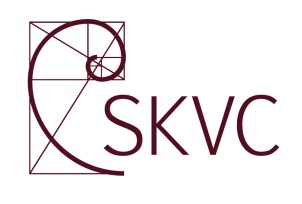 Ketinamos vykdyti studijų programosAvionikos sistemų inžinerijavertinimasKauno technikos kolegijoje 2021 m. kovo 4 d.DARBOTVARKĖEkspertų grupė: 	Vadovas:	Doc. dr. Kazimieras Juzėnas	Nariai: 	Lekt. Zita Sluckuvienė				Mjr. Andrius Stuknys				Petras Pikšrys (studentų atstovas)Koordinatorė: 	              		Evelina KeturakytėVizitas nuotoliniu būdu į Kauno technikos kolegiją Ketvirtadienis, kovo 4 d.